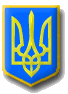 УКРАЇНАЛИТОВЕЗЬКА СІЛЬСЬКА РАДАІВАНИЧІВСЬКОГО РАЙОНУ ВОЛИНСЬКОЇ ОБЛАСТІвул. Володимира Якобчука,с.Литовеж,Іваничівський район,Волинська область,45325тел.(03372) 95-3-31, lytov-rada@ukr.net код ЄДРПОУ 04335252Пояснювальна запискадо  рішення  сільської ради   «Про внесення змін до рішеннясільської ради від 23 грудня 2020 року №4/2«Про бюджет Литовезької об’єднаної територіальної громади на 2020 рік»         Рішення сільської ради розроблено на підставі положень статті 78 Бюджетного кодексу України, з урахуванням вимог  пункту 23 частини 1 статті 26 Закону України «Про місцеве самоврядування в Україні».            Збільшити видатки по бюджетній програмі 01197700 «Інші субвенції з місцевого бюджету» для Іваничівського районного бюджету на 27 000 грн за рахунок зекономлених коштів по бюджетній програмі КПКВК 0110150 « 'Організаційне, інформаційно-аналітичне та матеріально-технічне забезпечення діяльності обласної ради, районної ради, районної у місті ради (у разі її створення), міської, селищної, сільської рад» в сумі 18000 грнз видатків на відрядження КЕКВ 2250 та у сумі 9000 з оплати послуг (крім комунальних) КЕКВ 2240 на видатки КМП Іваничівської районної лікарні на заходи з лікування хворих на цукровий та нецукровий діабет. У зв’язку з невиконанням дохідної частини бюджету здійснити перерозподіл доходів та видатків бюджету об’єднаної територіальної громади на 2020 рік. А саме за рахунок зменшити надходження за доходами 18010600 Орендна плата з юридичних осіб у сумі 220765 грн., 18050500 Єдиний податок з сільськогосподарських товаровиробників, у яких частка сільськогосподарського товаровиробництва за попередній податковий (звітний) рік дорівнює або перевищує 75 відсотків` у сумі 231242 грн.,  Відповідно збільшити призначення по доходах таким чином: 11010400 Податок на доходи фізичних осіб, що сплачується податковими агентами, із доходів платника податку інших ніж заробітна плата у сумі 103556 грн, 13010200 Рентна плата за спеціальне використання лісових ресурсів (крім рентної плати за спеціальне використання лісових ресурсів в частині деревини, заготовленої в порядку рубок головного користування) у сумі 44780 грн., 18010400 Податок на доходи фізичних осіб, що сплачується податковими агентами, із доходів платника податку інших ніж заробітна плата у сумі 4916 грн., 18050300 Єдиний податок з юридичних осіб у сумі 12226 грн., 18050400 Єдиний податок з фізичних осіб у сумі 86328 грн., 22012600  Адміністративний збір за державну реєстрацію речових прав на нерухоме майно та їх обтяжень у сумі 23628 грн., 24060300 Інші надходження 44900 грн., 24062200 Кошти за шкоду, що заподіяна на земельних ділянках державної та комунальної власності, які не надані у користування та не передані у власність, внаслідок їх самовільного зайняття, використання не за цільовим призначенням, зняття ґрунтового покриву (родючого шару ґрунту) без спеціального дозволу у сумі 21200 грн.. За рахунок внесення змін до річного та помісячного розпису загального фонду бюджету  об’єднаної територіальної громади на 2020 рік зменшити надходження з податку 11010100 Податок на доходи фізичних осіб, що сплачується податковими агентами, із доходів платника податку у вигляді заробітної плати у сумі 180000 грн.., за рахунок зменшення видатків по бюджетній програмі 7130 «Здійснення заходів із землеустрою» з оплати послуг (крім комунальних) КЕКВ 2240 у сумі 180000 грн.;11010500 Податок на доходи фізичних осіб, що сплачується фізичними особами за результатами річного декларування у сумі 46400 грн., 18010900  Орендна плата з фізичних осіб у сумі 153499 грн. 18050500  Єдиний податок з сільськогосподарських товаровиробників, у яких частка сільськогосподарського товаровиробництва за попередній податковий (звітний) рік дорівнює або перевищує 75 відсотків` у сумі 54179 грн за рахунок зменшення видатків по бюджетній програмі КПКВК 0111020 « Надання загальної середньої освіти закладами загальної середньої освіти ( у тому числі з дошкільними підрозділами (відділеннями, групами) в сум 139796 грн по оплаті праці та 51465 з нарахувань на оплату праці у сумі 23807 з предмети, матеріали,обладнання та інвентар, у сумі 19308 грн. продукти харчування, у сумі 2460 грн з видатків на відрядження, у сумі 16942 грн з оплати природного газу.18010700 Земельний податок з фізичних осіб у сумі 143686 грн. за рахунок зменшення видатків по бюджетній програмі 0114060 Забезпечення діяльності палаців і будинків культури, клубів, центрів дозвілля та інших клубних закладів у сумі 112621 грн з оплати праці та 28449 грн з нарахувань на оплату праці у сумі 1000 грн з придбання предметів,матеріалів,обладнання та інвентарю у сумі 600 грн. з оплати послуг крім комунальних, у сумі 1016 грн з оплати видатків на відрядження ; 18010300 Податок на нерухоме майно, відмінне від земельної ділянки, сплачений фізичними особами, які є власниками об`єктів нежитлової нерухомості у сумі 56690 грн за рахунок зменшення видатків по бюджетній програмі 0111010 Надання дошкільної освіти у сумі 34511 грн. з оплати праці та у сумі 22179 грн. з нарахувань на оплату праці.Сільський голова                                                                            О.Л.Касянчук                  